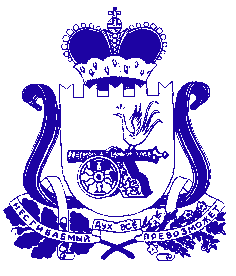 АДМИНИСТРАЦИЯ МУНИЦИПАЛЬНОГО ОБРАЗОВАНИЯ «ДЕМИДОВСКИЙ РАЙОН» СМОЛЕНСКОЙ ОБЛАСТИПОСТАНОВЛЕНИЕот 22.11.2019  № 655Об утверждении  проекта межевания   территории земельного  участка под многоквартирным жилым домом     По итогам публичных слушаний «Об утверждении проекта межевания территории земельного участка под многоквартирным жилым домом», руководствуясь статьями 45 и 46 Градостроительного кодекса Российской Федерации, Администрация муниципального образования «Демидовский район» Смоленской области,  Администрация муниципального образования «Демидовский район» Смоленской области ПОСТАНОВЛЯЕТ:1. Утвердить проект межевания территории земельного участка под многоквартирным жилым домом, из земель населенных пунктов расположенного по адресу:1.1. Российская Федерация, Смоленская область, Демидовский район, Демидовское городское поселение, г. Демидов, пер. Гуреевский, 31, площадью 850 кв. м.2. Настоящее постановление  опубликовать в газете «Поречанка» и разместить на официальном сайте Администрации муниципального образования «Демидовский район» Смоленской области в информационно-телекоммуникационной сети «Интернет».Глава  муниципального образования «Демидовский район» Смоленской области	   	                            А.Ф. Семенов